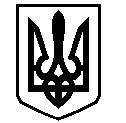 У К Р А Ї Н АВАСИЛІВСЬКА МІСЬКА РАДАЗАПОРІЗЬКОЇ ОБЛАСТІсьомого скликанняп’ятдесят  сьома (позачергова) сесіяР  І  Ш  Е  Н  Н  Я 16 липня  2020                                                                                                               № 14Про передачу в оренду земельної ділянки для будівництва та обслуговування будівель торгівлі в м. Василівка, вул. Соборна 5 «б»  Работенку Р.С.Керуючись ст.26 Закону України «Про місцеве самоврядування в Україні», ст.ст.12,38,39,123,124,141 Земельного кодексу України, Законами України «Про внесення змін до деяких законодавчих актів України щодо розмежування земель державної та комунальної власності», «Про оренду землі», «Про Державний земельний кадастр», розглянувши заяву товариства з обмеженою відповідальністю «КНК-ІНВЕСТ», юридична адреса якого: м. Запоріжжя, вул. Незалежної України 39, про розірвання договору оренди землі в м, Василівка, вул. Соборна 5 «б» в зв’язку з продажем об’єкту нерухомості,  а саме: магазину «Комп’ютерний всесвіт», заяву Работенка Романа Сергійовича, що мешкає в м. Василівка, пров. Шкільний 5/42, про передачу в оренду земельної ділянки для будівництва та обслуговування будівель торгівлі в м. Василівка, вул. Соборна 5 «б»  в зв’язку з набуттям права власності на  магазин «Комп’ютерний всесвіт» на підставі договору купівлі-продажу від 10 червня 2020 року, посвідченого приватним нотаріусом Запорізького міського нотаріального округу, Василівська міська радаВ И Р І Ш И Л А :1.Припинити товариству з обмеженою відповідальністю «КНК-ІНВЕСТ» договір оренди землі, кадастровий номер 2320910100:05:026:0014, площею 0,0895 га із земель житлової та громадської забудови  для будівництва та обслуговування будівель торгівлі в м. Василівка, вул. Соборна 5 «б», що укладений з Василівською міською радою                 08 листопада 2010 року, право оренди зареєстроване  27 грудня 2016 року, номер запису 18453634.2. Зобов’язати товариство з обмеженою відповідальністю «КНК-ІНВЕСТ»  в місячний термін укласти з Василівською міською радою угоду про розірвання договору оренди землі, кадастровий номер 2320910100:05:026:0014, площею 0,0895 га із земель житлової та громадської забудови  для будівництва та обслуговування будівель торгівлі в м. Василівка, вул. Соборна 5б «б».3.Передати Работенку Роману Сергійовичу в оренду строком на п’ять років земельну ділянку, кадастровий номер 2320910100:05:026:0014,  площею 0,0895 га із земель житлової та громадської забудови  для будівництва та обслуговування будівель торгівлі в м. Василівка, вул. Соборна 5 «б».4.Зобов’язати Работенка Романа Сергійовича в місячний термін укласти з Василівською міською радою договір оренди землі, кадастровий номер 2320910100:05:026:0014,  площею 0,0895 га із земель житлової та громадської забудови  для будівництва та обслуговування будівель торгівлі в м. Василівка, вул. Соборна 5 «б».5. Зобов’язати Работенка Романа Сергійовича зареєструвати право оренди на земельну ділянку у відповідності до вимог Закону України «Про  державну реєстрацію прав на нерухоме майно та їх обмежень».6.  Контроль за виконанням цього рішення покласти на постійну комісію міської ради з питань земельних відносин та земельного кадастру, благоустрою міста та забезпечення екологічної безпеки життєдіяльності населення.Міський голова                                                                               Людмила ЦИБУЛЬНЯК	